      WORKSHOPAttendant a Microsoft open door events in Amman 2010, 2011 .Attendant a Jordan gamming summit in Dead Sea 2011. Participated in the international visitor leadership program on “ countering extremist ideology through dialogue “ October 19-29 , 2008Attended the workshop on “Management and information system: IS Governance and IOS2000 (IT Services management) , by princess sumaya university for  Technology 2008.Certificate for participation in workshop of “ work skills with local community “ by international institute for development & training 2008.Participate in the training workshop  Project Drbel “youth are watching the media” by UDAID , IREX 2008 to 2009Participate in the training workshop: Reducing youth violence and the use of modern means of communication to increase civic participation, by Hayat center for civil society development ,2011.PUBLICATIONS:Alkhlaifat, B., Tambi, B. A., Malek, A., & Mansour, A. (2017). Factors Affecting Consumers' Trust Towards E-Commerce: Evidence from Jordanian Students' Perspective. European Journal of Business and Management, Vol. 9, No. 11, 2017 Alkhlaifat, B., & Alshaweesh, R. (2017). The Impact of Service Quality and Relationship Quality on E-Advertising Success: Knowledge Management as a Moderator. International Journal of Academic Research in Economics and Management Sciences, 2017, Vol. 6, No. 3 Magassouba .M, Alkhlaifat, B, (2018). Factors Contributing To Project Success among Organizations in Guinea. Saudi Journal of Business and Management Studies (SJBMS ,2018 Magassouba, S. M., Tambi, A. M. B. A., Alkhlaifat, B. I., & Abdullah, A. A. Bin. (2019). Influence of Stakeholders Involvement on Development Project Performance in Guinea. International Journal of Academic Research in Business and Social Sciences, 9(1), 1111–1120. (Alkhlaifat, et al., 2019). Modeling Impact of Project Management Performance with Among Roles of Project Risk Management and Organizational Culture on Project Success. European Journal of Business and Management, Vol.11, No.36, 2019. Al-Khamaiseh, Z. D., Halim, B. B. A., Afthanorhan, W. M. A., Alqahtani, A. H., & Alkhlaifat, B. I. (2019). Exploring and Developing Items Measuring Goal Setting In the Context of Jordan Telecommunication Sector. International Journal of Academic Research in Business and Social Sciences, 9(12), 803–819. PERSONAL INFORMATIONBaker Ibrahiem AlkhlaifatBaker Ibrahiem Alkhlaifat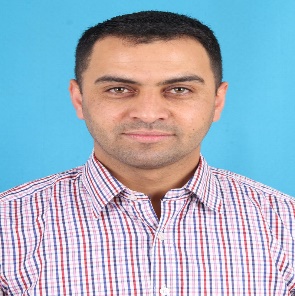  Alhussein bin  talal  university , Ma’an , Jordan 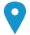  Alhussein bin  talal  university , Ma’an , Jordan  bakerkhlifat@hotmail.com 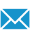 baker@ahu.edu.jo bakerkhlifat@hotmail.com baker@ahu.edu.joWORK EXPERIENCEWORK EXPERIENCE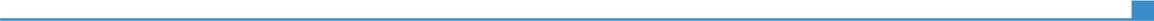 2004 – 2005                                    Teacher2004 – 2005                                    Teacher                                                                 Ministry of education - Jordan                                                                 Ministry of education - Jordan2005 – 2012                                   Computer programmers , Chief Division of E-Learning2005 – 2012                                   Computer programmers , Chief Division of E-Learning                                      Software Developer - Computer and information technology Centre.                                                                Al Hussein Bin  Talal University  (Ma’an – Jordan ,www.ahu.edu.jo)                                                                Responsibilities  :Building  a software packages using ORACLE .Maintain  the exixting  softwareAnalyst , designer , programmer , tester .                                                               Business or sector Technical                                      Software Developer - Computer and information technology Centre.                                                                Al Hussein Bin  Talal University  (Ma’an – Jordan ,www.ahu.edu.jo)                                                                Responsibilities  :Building  a software packages using ORACLE .Maintain  the exixting  softwareAnalyst , designer , programmer , tester .                                                               Business or sector Technical2012 – presentInstructorInstructor2012 – presentAl Hussein Bin  Talal University  (Ma’an – Jordan ,www.ahu.edu.jo)Al Hussein Bin  Talal University  (Ma’an – Jordan ,www.ahu.edu.jo)2012 – presentMember of management information system department board.Teaching MIS (management information systems) students.Teaching courses:Strategic information system Management information system System analysis and design Project Management SoftwareGraduation projects supervisor.Database systemsComputer NetworksProgramming language –ORACLE10gExpert systems and Business intelligence Computer Applications on marketing DSS (decision support system) E-commerceOffice automation Introduction to information technology Office processing.Member of management information system department board.Teaching MIS (management information systems) students.Teaching courses:Strategic information system Management information system System analysis and design Project Management SoftwareGraduation projects supervisor.Database systemsComputer NetworksProgramming language –ORACLE10gExpert systems and Business intelligence Computer Applications on marketing DSS (decision support system) E-commerceOffice automation Introduction to information technology Office processing.2012 – presentBusiness or sector EducationBusiness or sector EducationEDUCATION AND TRAINING   2010-2011Master degree in  Management Information Systems (MIS)Arab Academy for banking and financial sciences             Jordan, Amman 2009Diploma of Lund University from Sweden. 2000-2004Bachelor of Computer Science Mu’tah University                                                                  Jordan, KarakPERSONAL SKILLSMother tongue(s)ArabicArabicArabicArabicArabicOther language(s)UNDERSTANDING UNDERSTANDING SPEAKING SPEAKING WRITING Other language(s)Listening Reading Spoken interaction Spoken production EnglishVery goodVery goodVery goodVery goodVery goodLocal TOFEL  English Exam Local TOFEL  English Exam Local TOFEL  English Exam Local TOFEL  English Exam Local TOFEL  English Exam COMPUTER SKILLSICDL Certificate.Basic knowledge in MS Dos.Operating System: Good Knowledge in Windows OSGood knowledge about using hora (keep tools).Computer maintenance course. Good knowledge and using MS project.    On line exam administrations with oracle 10g  Using ERP systems.                               ONLINE CERTIFICATIONS & TRAINING: # COURSE NAME COURSE NAME FROM FROM DATE 1. Building Online Working Teams Building Online Working Teams ARAB COACHING SCHOOL ARAB COACHING SCHOOL 10/4/2020 2. Leadership & Teamwork Skills Leadership & Teamwork Skills EDRAAK PLATFORM EDRAAK PLATFORM 12/4/2020 3. Project Management Project Management EDRAAK PLATFORM EDRAAK PLATFORM 12/4/2020 4. Human Resource Management Principles Human Resource Management Principles EDRAAK PLATFORM EDRAAK PLATFORM 12/4/2020 5. Positive Thinking Positive Thinking ARAB COACHING SCHOOL ARAB COACHING SCHOOL 12/4/2020 6. Time Management Time Management ARAB COACHING SCHOOL ARAB COACHING SCHOOL 13/4/2020 7. Project management professional Project management professional Global Youth & Sustainability Organisation Global Youth & Sustainability Organisation 13-14/4/2020 8. Research Methodology Skiles Research Methodology Skiles TASEEL PLATFORM TASEEL PLATFORM 14/4/2020 9. Educational Technology Educational Technology EDRAAK PLATFORM EDRAAK PLATFORM 16/4/2020 10. The strategic Mind The strategic Mind OMRAN PLATFORM OMRAN PLATFORM 17/4/2020 11. Basics of Cyber Security Basics of Cyber Security ARAB COACHING SCHOOL ARAB COACHING SCHOOL 18/4/2020 12. Scientific Evaluation of Research for Scholarly Journals Scientific Evaluation of Research for Scholarly Journals EMERALD PUBLISHING EMERALD PUBLISHING 21/4/2020 13. Time and Priorities Management Skills Time and Priorities Management Skills Global Youth & Sustainability Organisation Global Youth & Sustainability Organisation 22/4/2020 14. 14. E-learning Breaking Time , Space , and Pandemic E-learning Breaking Time , Space , and Pandemic UNIVERSITY OF KUFA UNIVERSITY OF KUFA 15. Maharat min Google Fundamentals of Digital Marketing Maharat min Google Fundamentals of Digital Marketing GOOGLE PLATFORM GOOGLE PLATFORM 5/2020 